                       АНО СОДЕЙСТВИЯ РАЗВИТИЮ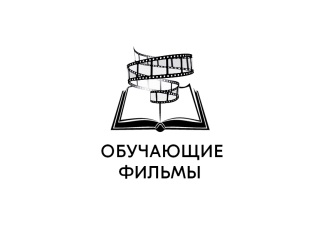         ОБРАЗОВАТЕЛЬНОГО КИНО       «ОБУЧАЮЩИЕ ФИЛЬМЫ»Информация об учебном пособии по обществознанию       Под руководством авторов линии учебников "Обществознание" Л.Н. Боголюбова, Н.И. Городецкой, Президента Финансового университета при Правительстве РФ А.Г. Грязновой и Директора Института российской истории РАН Ю.А. Петрова подготовлено электронное учебное пособие по Обществознанию, дополняющее и иллюстрирующее наиболее сложные разделы учебника, помогающее в подготовке к ОГЭ и ЕГЭ, а также к олимпиадам, способствующее повышению экономической, финансовой и функциональной грамотности, может использоваться в проектно-исследовательской деятельности.        Особенно актуальным это пособие является в настоящее время, когда особое внимание уделяется дистанционному образованию.       Пособие подготовлено по итогам вебинара, проводимого авторами учебника «Обществознание», по настоятельным просьбам учителей проиллюстрировать наиболее сложные разделы учебника. Пособие является одним из компонентов УМК Л.Н. Боголюбова по обществознанию и выполнено в полном соответствии с рабочими программами Л.Н. Боголюбова. По программам и учебникам Л.Н. Боголюбова ведется преподавание обществознания в более чем 95% школ России.         Пособие представляет собой комплект из четырех учебных видеофильмов (~25 мин. каждый).         Учебное пособие уже используются в более чем 2000 образовательных организациях различных регионов Российской Федерации (Республика Башкортостан, Московская, Владимирская, Рязанская, Тверская, Тульская, Ярославская, Калининградская, Курская, Сахалинская обл., ЯНАО, ХМАО, г. Москва и др.), а также в государственных, муниципальных и иных библиотеках. Статистические исследования подтверждают повышение успеваемости по обществознанию (средний балл ОГЭ и ЕГЭ) в образовательных организациях, которые используют пособие в учебной работе.           Учебное пособие в высшей степени положительно оценивается учителями. Об этом свидетельствует большое количество вебинаров, проведенных в различных регионах РФ, большой интерес и востребованность учителями, результаты анкетирования учителей, где они отразили свой опыт и высказали своё отношение к использованию учебного пособия в преподавании социально-гуманитарных предметов.          Учебное пособие предназначено для использования в муниципальных, государственных, ведомственных, негосударственных общеобразовательных организациях (8-11 класс), в организациях среднего профессионального образования.           Есть более 200 отзывов, рекомендаций, экспертных заключений от руководителей субъектов РФ, региональных министерств и департаментов образования РФ, структурных подразделений Министерства образования РФ, ведущих ВУЗов, ведущих издательств педагогической литературы, депутатов, экспертного совета при ЦБ РФ по финансовой грамотности, структур Администрации Президента РФ, руководителей министерств и ведомств, ассоциации учителей истории и обществознания, директоров образовательных организаций, учителей, авторов учебников по истории, математике, физике, информатике, педагогической общественности.          Пособие издается издательством МГУ, входящим в перечень организаций, допущенных к изданию учебных пособий (в соответствии с Приказом Министерства образования и науки РФ № 699 от 09.06.2016). Содержательная часть учебного пособия выполнена в полном соответствии с рабочими программами по обществознанию и на основе ФГОС.          Учебное пособие отвечает задачам, поставленным Правительству Российской Федерации при разработке национального проекта в сфере образования Указом Президента РФ от 7 мая 2018 г. № 204 "О национальных целях и стратегических задачах развития Российской Федерации на период до 2024 года”, а также полностью соответствует принятой 24 декабря 2018 г. новой концепции преподавания обществознания.           Пособие основано на межпредметных связях – обществознание, история, литература, география, экономика, право.           Подготовлены подробные методические рекомендации учителю, где даны различные варианты организации учебной работы с использованием пособия, а также приведены вопросы и задания к каждому из учебных фильмов.          В соответствии с Федеральным законом «Об образовании в Российской Федерации» от 29.12.2012 №273-ФЗ Ст. 18, ч. 1 у образовательной организации существует обязанность в комплектовании своих библиотек учебными изданиями (в том числе учебными пособиями) по всем входящим в реализуемые основные образовательные программы учебным предметам, курсам, дисциплинам (модулям). Обществознание относится к таким учебным предметам. Термин «учебное пособие» определен Межгосударственным стандартом ГОСТ 7.60-2003. В случае, если такое пособие является единственным по основной образовательной программе, приобретение учебных пособий осуществляется у единственного поставщика (п. 14 Ст.93 Федерального закона от 05.04.2013 N 44-ФЗ "О контрактной системе в сфере закупок товаров, работ, услуг для обеспечения государственных и муниципальных нужд").          В комплект входят 4 учебных видеофильма, методические рекомендации учителю, бессрочная лицензия (передается по договору). Рекомендуемая комплектация - от 2 до 4 комплектов в зависимости от численности обучающихся.Руководитель отдела образовательных программ АНО «Обучающие фильмы»Несмелов Алексей Валерьевич8-926-207-70-04torpedomm@mail.ru